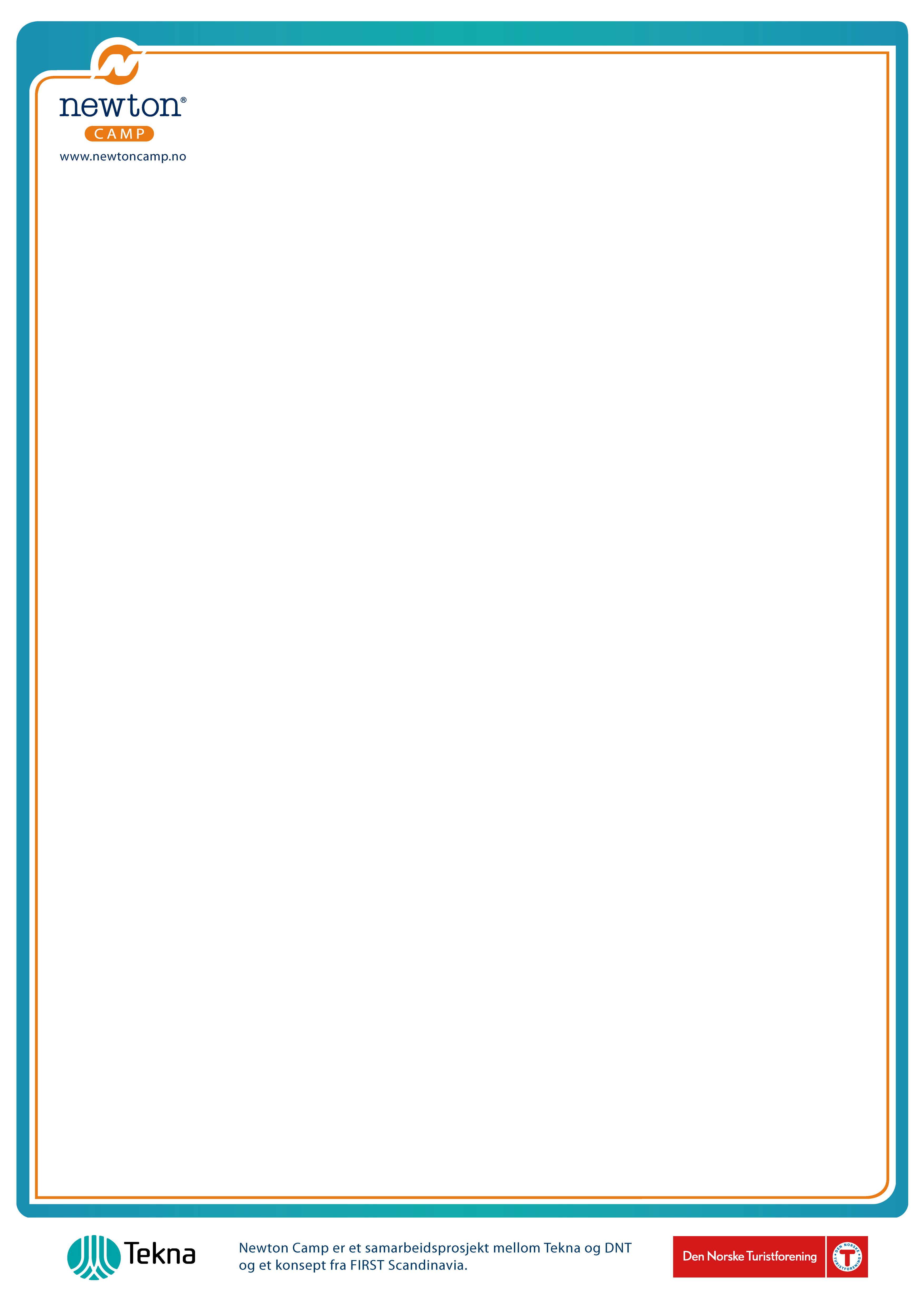 Skriv navnet her. (I nettbasert løsning genereres denne fra 1.-siden)Dette er samme tekst som på 1.siden (i nettbasert løsning genereres denne hit automatisk)Lag dagsplan som viser hvordan dagen er tenkt oppbygget i tidsforløpet.4.1 Faglig(e) tema som er valgt Skriv hvilke fagtema som er valgt i aktiviteten4.2  Faglig bakgrunnsinformasjon for aktivitetene og tips til åpne spørsmålGi litt fyldigere informasjon, fagfakta rundt det faglige i aktiviteten (se hvordan dette er gjort i andre moduler)
Henvis til nettsteder eller bøker hvor man kan hente mer informasjon.Kom med konkrete tips til spørsmål som veilederen kan bruke for å starte noen undringsprosesser 
hos deltakerne. Ditt forslag til egnet sted/landskap for gjennomføring av aktiviteten(e)Anbefal en best egnet aldersgruppe for aktiviteten(e)Din anbefaling på antall deltakere pr leder (Viser behov for voksentetthet)8.1  Utstyr til denne modulenSkriv en oversikt over hva som skal til for å kunne gjennomføre denne modulen, - gjerne også med det antall deltakere som er tenkt.8.2  Materiell/oppgaverOppgaveark, spørreskjema, plakater info-ark eller lignende legges ved i mailen – (i nettbasert løsning lastets og linkes vedlegget opp)9.1  Oppmøtetid og  -stedDette er stedsspesifikk informasjon som genereres til informasjon til forelder når påmeldingssystem benyttes. 9.2  Hentetid og  -stedDette er stedsspesifikk informasjon som genereres til informasjon til forelder når påmeldingssystem benyttes. 9.3  Utstyr for deltakere	9.3.1 Utstyr som må være med deltakerne hver dagDette er stedsspesifikk informasjon som genereres til informasjon til forelder når 
påmeldingssystem benyttes. Som modulutvikler er det fint om du skriver et forslag.	9.3.2 Utstyr for denne modulenDette er stedsspesifikk informasjon som genereres til informasjon til forelder når 
påmeldingssystem benyttes. Som modulutvikler er det fint om du skriver et forslag.10.1  Krav til veiledereBør veileder ha sikkerhetskurs eller annet10.2  Krav til aktivitetenTenk igjennom sikkerheten under gjennomføring av aktivitet, bruk DNT´s  risikovurderingsskjema som finnes her: http://www.turistforeningen.no/foreningsnett10.3  Ansvar og forsikringSe DNT´s informasjon rundt dette her: http://www.turistforeningen.no/foreningsnettNavn og mailadresse
Skriv navn på modul herGi kort beskrivelse av Newton Camp modulen 
(Denne teksten vil i nettbasert løsning genereres til front av nettside 
og til PDF – som eks. nedenfor under 2. Kort beskrivelse av modul:

Skulle det være at du har tekst og innhold som ikke passer 
under en av headingene så skriver du det inn under dagsplan 
eller faglige innholdsmomenter – det tilpasses til slutt.1.Navn på modul2.Kort beskrivelse av modul3.Dagsplan4.Faglige innholdsmomenter5.Egnet sted for gjennomføring6.Anbefalt aldersgruppe7.Anbefalt antall deltakere pr leder8.Utstyr og materiell 9.Praktisk informasjon  10.Sikkerhet  11.Utviklet av 